LAMBETH FORUM NETWORK: BID FORM 2016/2017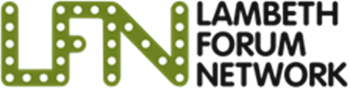 Forum __Tulse Hill Forum___________________   Date of 15/16 ____Monitoring 27 September 2016 ___Total Bid Amount ___£ 7000_________________________ 	          Date of Forum Board Approval ____________________Lambeth Community Plan Headlines			Lambeth Forum Network Commissioning Outcomes- Drive economic growth						- Build capacity and develop positive behaviours of our neighbourhood community sector- Maintain and invest in good neighbourhoods			- Promote two-way information flow between council and communities, and facilitate local- Narrow the gap						   communities in making their voices heardForum Strategy for the period of the bid:Overall, what is your forum aiming to achieve with this bid?We are trying to get to the position where we can nurture emerging local groups so that they will become more independent. By doing this we will help and support them to bring more resource to the Tulse Hill Area.We are also aiming to become more efficient in our communication strategy – this will help make us the trusted place for people to find out and discuss things that matter to them in the local area either face to face, through printed materials or online. Benchmarking2016/17 Annual Activity, Budget and Monitoring Plan2016/17 Annual Activity, Budget and Monitoring Plan continuedBid SummaryI confirm that the bidding forum will submit a project summary to CBO within a month of completion of each output/activity.I confirm that the bidding forum has evidence of all appropriate Declarations of Interest being recorded.I confirm that the bidding forum has all appropriate policies actively in place.Signature 1: 	__by email_______________________________________________  Signature 2:	__by email__________________________________________Sig 1 Name: 	___Erica Tate_________ ___________________________Sig 2 Name:	_______Randle Beckford_______________________Position with Forum:	__Chair_____	Date:	26/10/2016____________Position with Forum:	Vice Chair_____________	Date:	26/10/16___Number/amount of:End of 2012/2013per annual reportEnd of 2013/2014(per previous bid form)End of 2014/2015(as monitored)End of 2015/2016(as monitored)Ambitions for 2016/2017Members4444N/AMailing list contactsApprox 70Approx 80192628 (but we know that some of these are out of date and the number will come down a bit once we have done some checking)800Twitter followers5058181,3721,6882000Facebook friendsNot known237336463600InstagramN/AN/A1153100Unique web visitorsNot knownNot known2,280Info not availableMost recent stats tell us that users since new website in July are 745Web page visitsNot knownNot known2,827Info not available2356 page viewsLFN grant previously approved£10,000£10,000£7,338£8,750£7,000Other inward investment: LBLN/A£9,000£990£900Other inward investment: N/A£13,000LCF - £3,028Big Lottery - £9,050Locality - £7,000Locality £8,000Streetworks £800Peoples’ Health Trust £40,000 (over 2 years)Value of volunteer hours (£15ph)Not knownApprox £20,000Approx £30,000Chair and Vice Chair 36 hours per week over 50 weeks of the year = £27kOther committee members = £5kValue of volunteering is likely to increase with community led Parents Organising Play projectWhich LFN Commissioning Outcome does this work relate to?What Activity and Outputs will be delivered to achieve the related outcome?What is the Budget type and amount for this work?What is the Budget type and amount for this work?What will ‘success’ look like? How will you measure it? How will you demonstrate it? e.g. if you want to expand your membership; are you focussing on numbers or geography or demographics? How much is it costing you per new member? Are you trying something new that you can compare with last year’s work?1. Build capacity and develop positive behaviours of our neighbourhood community sectorOver the past few years we have held Participatory Budgeting Activities to help seedling groups develop their ideas. We found that very new groups needed constant assistance which was extremely time-consuming. Building on these experiences,   we would like to develop our forum as a nurturing team which can provide support to new groups. This team will be a mixture of our current outreach worker and administrator who can take some of the burden from the unpaid volunteers on the committee. We wish to support our ongoing work especially  with our Parents Groups and any other related projects.TypeAmountPrevious rounds of PB have increased membership of the Forum, and brought in new investments i.e Holy Trinity church bid through the PB process for a family camping trip.  We used this as part of the evidence to the Health lottery to gain funding for more such trips.   We therefore will measure the success of the PB bids:If the groups funded achieve their aimsIf the different communities in the area bid i.e street resident associations and estate residents associations.  Thus facilitating different groups listening to each others’ ideas and voting on them. It increases the membership of the ForumGood ideas are shared and built on  1. Build capacity and develop positive behaviours of our neighbourhood community sectorOver the past few years we have held Participatory Budgeting Activities to help seedling groups develop their ideas. We found that very new groups needed constant assistance which was extremely time-consuming. Building on these experiences,   we would like to develop our forum as a nurturing team which can provide support to new groups. This team will be a mixture of our current outreach worker and administrator who can take some of the burden from the unpaid volunteers on the committee. We wish to support our ongoing work especially  with our Parents Groups and any other related projects.Staff 4 hours a week x £11 for 50 weeks2,200Previous rounds of PB have increased membership of the Forum, and brought in new investments i.e Holy Trinity church bid through the PB process for a family camping trip.  We used this as part of the evidence to the Health lottery to gain funding for more such trips.   We therefore will measure the success of the PB bids:If the groups funded achieve their aimsIf the different communities in the area bid i.e street resident associations and estate residents associations.  Thus facilitating different groups listening to each others’ ideas and voting on them. It increases the membership of the ForumGood ideas are shared and built on  1. Build capacity and develop positive behaviours of our neighbourhood community sectorOver the past few years we have held Participatory Budgeting Activities to help seedling groups develop their ideas. We found that very new groups needed constant assistance which was extremely time-consuming. Building on these experiences,   we would like to develop our forum as a nurturing team which can provide support to new groups. This team will be a mixture of our current outreach worker and administrator who can take some of the burden from the unpaid volunteers on the committee. We wish to support our ongoing work especially  with our Parents Groups and any other related projects.Previous rounds of PB have increased membership of the Forum, and brought in new investments i.e Holy Trinity church bid through the PB process for a family camping trip.  We used this as part of the evidence to the Health lottery to gain funding for more such trips.   We therefore will measure the success of the PB bids:If the groups funded achieve their aimsIf the different communities in the area bid i.e street resident associations and estate residents associations.  Thus facilitating different groups listening to each others’ ideas and voting on them. It increases the membership of the ForumGood ideas are shared and built on  1. Build capacity and develop positive behaviours of our neighbourhood community sectorOver the past few years we have held Participatory Budgeting Activities to help seedling groups develop their ideas. We found that very new groups needed constant assistance which was extremely time-consuming. Building on these experiences,   we would like to develop our forum as a nurturing team which can provide support to new groups. This team will be a mixture of our current outreach worker and administrator who can take some of the burden from the unpaid volunteers on the committee. We wish to support our ongoing work especially  with our Parents Groups and any other related projects.Previous rounds of PB have increased membership of the Forum, and brought in new investments i.e Holy Trinity church bid through the PB process for a family camping trip.  We used this as part of the evidence to the Health lottery to gain funding for more such trips.   We therefore will measure the success of the PB bids:If the groups funded achieve their aimsIf the different communities in the area bid i.e street resident associations and estate residents associations.  Thus facilitating different groups listening to each others’ ideas and voting on them. It increases the membership of the ForumGood ideas are shared and built on  1. Build capacity and develop positive behaviours of our neighbourhood community sectorOver the past few years we have held Participatory Budgeting Activities to help seedling groups develop their ideas. We found that very new groups needed constant assistance which was extremely time-consuming. Building on these experiences,   we would like to develop our forum as a nurturing team which can provide support to new groups. This team will be a mixture of our current outreach worker and administrator who can take some of the burden from the unpaid volunteers on the committee. We wish to support our ongoing work especially  with our Parents Groups and any other related projects.Previous rounds of PB have increased membership of the Forum, and brought in new investments i.e Holy Trinity church bid through the PB process for a family camping trip.  We used this as part of the evidence to the Health lottery to gain funding for more such trips.   We therefore will measure the success of the PB bids:If the groups funded achieve their aimsIf the different communities in the area bid i.e street resident associations and estate residents associations.  Thus facilitating different groups listening to each others’ ideas and voting on them. It increases the membership of the ForumGood ideas are shared and built on  1. Build capacity and develop positive behaviours of our neighbourhood community sectorOver the past few years we have held Participatory Budgeting Activities to help seedling groups develop their ideas. We found that very new groups needed constant assistance which was extremely time-consuming. Building on these experiences,   we would like to develop our forum as a nurturing team which can provide support to new groups. This team will be a mixture of our current outreach worker and administrator who can take some of the burden from the unpaid volunteers on the committee. We wish to support our ongoing work especially  with our Parents Groups and any other related projects.Training Courses1000Previous rounds of PB have increased membership of the Forum, and brought in new investments i.e Holy Trinity church bid through the PB process for a family camping trip.  We used this as part of the evidence to the Health lottery to gain funding for more such trips.   We therefore will measure the success of the PB bids:If the groups funded achieve their aimsIf the different communities in the area bid i.e street resident associations and estate residents associations.  Thus facilitating different groups listening to each others’ ideas and voting on them. It increases the membership of the ForumGood ideas are shared and built on  1. Build capacity and develop positive behaviours of our neighbourhood community sectorOver the past few years we have held Participatory Budgeting Activities to help seedling groups develop their ideas. We found that very new groups needed constant assistance which was extremely time-consuming. Building on these experiences,   we would like to develop our forum as a nurturing team which can provide support to new groups. This team will be a mixture of our current outreach worker and administrator who can take some of the burden from the unpaid volunteers on the committee. We wish to support our ongoing work especially  with our Parents Groups and any other related projects.Room Hire200Previous rounds of PB have increased membership of the Forum, and brought in new investments i.e Holy Trinity church bid through the PB process for a family camping trip.  We used this as part of the evidence to the Health lottery to gain funding for more such trips.   We therefore will measure the success of the PB bids:If the groups funded achieve their aimsIf the different communities in the area bid i.e street resident associations and estate residents associations.  Thus facilitating different groups listening to each others’ ideas and voting on them. It increases the membership of the ForumGood ideas are shared and built on  1. Build capacity and develop positive behaviours of our neighbourhood community sectorOver the past few years we have held Participatory Budgeting Activities to help seedling groups develop their ideas. We found that very new groups needed constant assistance which was extremely time-consuming. Building on these experiences,   we would like to develop our forum as a nurturing team which can provide support to new groups. This team will be a mixture of our current outreach worker and administrator who can take some of the burden from the unpaid volunteers on the committee. We wish to support our ongoing work especially  with our Parents Groups and any other related projects.Sub-Total3400Previous rounds of PB have increased membership of the Forum, and brought in new investments i.e Holy Trinity church bid through the PB process for a family camping trip.  We used this as part of the evidence to the Health lottery to gain funding for more such trips.   We therefore will measure the success of the PB bids:If the groups funded achieve their aimsIf the different communities in the area bid i.e street resident associations and estate residents associations.  Thus facilitating different groups listening to each others’ ideas and voting on them. It increases the membership of the ForumGood ideas are shared and built on  1. Build capacity and develop positive behaviours of our neighbourhood community sectorTypeAmount1. Build capacity and develop positive behaviours of our neighbourhood community sectorPremises1. Build capacity and develop positive behaviours of our neighbourhood community sector1. Build capacity and develop positive behaviours of our neighbourhood community sectorCatering1. Build capacity and develop positive behaviours of our neighbourhood community sectorPublicity1. Build capacity and develop positive behaviours of our neighbourhood community sectorInsurance1. Build capacity and develop positive behaviours of our neighbourhood community sectorExpenses1. Build capacity and develop positive behaviours of our neighbourhood community sectorOther1. Build capacity and develop positive behaviours of our neighbourhood community sectorSub-Total1. Build capacity and develop positive behaviours of our neighbourhood community sector1. Build capacity and develop positive behaviours of our neighbourhood community sector1. Build capacity and develop positive behaviours of our neighbourhood community sector1. Build capacity and develop positive behaviours of our neighbourhood community sectorOutcome total3400Which LFN Commissioning Outcome does this work relate to?What Activity and Outputs will be delivered to achieve the related outcome?What is the Budget type and amount for this work?What is the Budget type and amount for this work?What will ‘success’ look like? How will you measure it? How will you demonstrate it? e.g. if you want to expand your membership; are you focussing on numbers or geography or demographics? How much is it costing you per new member? Are you trying something new that you can compare with last year’s work?2. Promote two-way information flow between council and communities, and facilitate local communities in making their voices heardPromote the general work of the forum as the ‘go to’ group for Tulse Hill. We will deliver an Annual General meeting as well as up to four other public engagement events in the Tulse Hill area. In addition we will ensure our website is kept up to date as well as our social media platforms.  TypeAmountMediaKeeping web site up date , ensuring links to Council information feeds.  Newsletter  x 2 per yearBuilding on our success in attracting Twitter followers to ensure that we retweet local consultations and informationPublic engagement The AGM and public meetings are based on local peoples’ concerns. A wide range of stakeholders attends as well as elected representatives and council officers. The success of meetings is measured by stakeholder attendanceJoint planning with stakeholder groups for: events and funding bids.2. Promote two-way information flow between council and communities, and facilitate local communities in making their voices heardPromote the general work of the forum as the ‘go to’ group for Tulse Hill. We will deliver an Annual General meeting as well as up to four other public engagement events in the Tulse Hill area. In addition we will ensure our website is kept up to date as well as our social media platforms.  Room Hire 600MediaKeeping web site up date , ensuring links to Council information feeds.  Newsletter  x 2 per yearBuilding on our success in attracting Twitter followers to ensure that we retweet local consultations and informationPublic engagement The AGM and public meetings are based on local peoples’ concerns. A wide range of stakeholders attends as well as elected representatives and council officers. The success of meetings is measured by stakeholder attendanceJoint planning with stakeholder groups for: events and funding bids.2. Promote two-way information flow between council and communities, and facilitate local communities in making their voices heardPromote the general work of the forum as the ‘go to’ group for Tulse Hill. We will deliver an Annual General meeting as well as up to four other public engagement events in the Tulse Hill area. In addition we will ensure our website is kept up to date as well as our social media platforms.  Publicity400MediaKeeping web site up date , ensuring links to Council information feeds.  Newsletter  x 2 per yearBuilding on our success in attracting Twitter followers to ensure that we retweet local consultations and informationPublic engagement The AGM and public meetings are based on local peoples’ concerns. A wide range of stakeholders attends as well as elected representatives and council officers. The success of meetings is measured by stakeholder attendanceJoint planning with stakeholder groups for: events and funding bids.2. Promote two-way information flow between council and communities, and facilitate local communities in making their voices heardPromote the general work of the forum as the ‘go to’ group for Tulse Hill. We will deliver an Annual General meeting as well as up to four other public engagement events in the Tulse Hill area. In addition we will ensure our website is kept up to date as well as our social media platforms.  Administrative support - 3 hour per week @£11ph1650MediaKeeping web site up date , ensuring links to Council information feeds.  Newsletter  x 2 per yearBuilding on our success in attracting Twitter followers to ensure that we retweet local consultations and informationPublic engagement The AGM and public meetings are based on local peoples’ concerns. A wide range of stakeholders attends as well as elected representatives and council officers. The success of meetings is measured by stakeholder attendanceJoint planning with stakeholder groups for: events and funding bids.2. Promote two-way information flow between council and communities, and facilitate local communities in making their voices heardPromote the general work of the forum as the ‘go to’ group for Tulse Hill. We will deliver an Annual General meeting as well as up to four other public engagement events in the Tulse Hill area. In addition we will ensure our website is kept up to date as well as our social media platforms.  Public liability insurance350MediaKeeping web site up date , ensuring links to Council information feeds.  Newsletter  x 2 per yearBuilding on our success in attracting Twitter followers to ensure that we retweet local consultations and informationPublic engagement The AGM and public meetings are based on local peoples’ concerns. A wide range of stakeholders attends as well as elected representatives and council officers. The success of meetings is measured by stakeholder attendanceJoint planning with stakeholder groups for: events and funding bids.2. Promote two-way information flow between council and communities, and facilitate local communities in making their voices heardPromote the general work of the forum as the ‘go to’ group for Tulse Hill. We will deliver an Annual General meeting as well as up to four other public engagement events in the Tulse Hill area. In addition we will ensure our website is kept up to date as well as our social media platforms.  Refreshments200MediaKeeping web site up date , ensuring links to Council information feeds.  Newsletter  x 2 per yearBuilding on our success in attracting Twitter followers to ensure that we retweet local consultations and informationPublic engagement The AGM and public meetings are based on local peoples’ concerns. A wide range of stakeholders attends as well as elected representatives and council officers. The success of meetings is measured by stakeholder attendanceJoint planning with stakeholder groups for: events and funding bids.2. Promote two-way information flow between council and communities, and facilitate local communities in making their voices heardPromote the general work of the forum as the ‘go to’ group for Tulse Hill. We will deliver an Annual General meeting as well as up to four other public engagement events in the Tulse Hill area. In addition we will ensure our website is kept up to date as well as our social media platforms.  Web Maintenance300MediaKeeping web site up date , ensuring links to Council information feeds.  Newsletter  x 2 per yearBuilding on our success in attracting Twitter followers to ensure that we retweet local consultations and informationPublic engagement The AGM and public meetings are based on local peoples’ concerns. A wide range of stakeholders attends as well as elected representatives and council officers. The success of meetings is measured by stakeholder attendanceJoint planning with stakeholder groups for: events and funding bids.2. Promote two-way information flow between council and communities, and facilitate local communities in making their voices heardPromote the general work of the forum as the ‘go to’ group for Tulse Hill. We will deliver an Annual General meeting as well as up to four other public engagement events in the Tulse Hill area. In addition we will ensure our website is kept up to date as well as our social media platforms.  Volunteer expenses200MediaKeeping web site up date , ensuring links to Council information feeds.  Newsletter  x 2 per yearBuilding on our success in attracting Twitter followers to ensure that we retweet local consultations and informationPublic engagement The AGM and public meetings are based on local peoples’ concerns. A wide range of stakeholders attends as well as elected representatives and council officers. The success of meetings is measured by stakeholder attendanceJoint planning with stakeholder groups for: events and funding bids.2. Promote two-way information flow between council and communities, and facilitate local communities in making their voices heardPromote the general work of the forum as the ‘go to’ group for Tulse Hill. We will deliver an Annual General meeting as well as up to four other public engagement events in the Tulse Hill area. In addition we will ensure our website is kept up to date as well as our social media platforms.  Sub-Total3600MediaKeeping web site up date , ensuring links to Council information feeds.  Newsletter  x 2 per yearBuilding on our success in attracting Twitter followers to ensure that we retweet local consultations and informationPublic engagement The AGM and public meetings are based on local peoples’ concerns. A wide range of stakeholders attends as well as elected representatives and council officers. The success of meetings is measured by stakeholder attendanceJoint planning with stakeholder groups for: events and funding bids.Total Bid Amount for this OutcomeTotal Bid Amount for this OutcomeTotal Bid Amount for this Outcome3600LFN Outcome Notes - AmountBuild capacity and develop positive behavioursThe Tulse Hill Forum will grow and develop its role as an organisation that nurtures emerging local groups. We will build on recent initiatives in Tulse Hill such as participatory budgeting and also Parents Supporting Parents to strengthen local networks and build confidence and resilience.3,400Information flow and local voices3,600Total Bid Amount